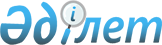 О внесении изменений в решение Успенского районного маслихата (XI сессия, V созыв) от 20 декабря 2012 года N 53/11 "О бюджете Успенского района на 2013 - 2015 годы"
					
			Утративший силу
			
			
		
					Решение маслихата Успенского района Павлодарской области от 23 декабря 2013 года N 125/29. Зарегистрировано Департаментом юстиции Павлодарской области 26 декабря 2013 года N 3650. Утратило силу письмом маслихата Успенского района Павлодарской области от 29 июля 2014 года № 1-28/1-14/136      Примечание РЦПИ.

      В тексте документа сохранена пунктуация и орфография оригинала.      Сноска. Утратило силу письмом маслихата Успенского района Павлодарской области от 29.07.2014 № 1-28/1-14/136.

      В соответствии подпунктом 4) пункта 2 статьи 106 Бюджетного Кодекса Республики Казахстан от 4 декабря 2008 года, подпунктом 1) пункта 1 статьи 6 Закона Республики Казахстан "О местном государственном управлении и самоуправлении в Республике Казахстан" от 23 января 2001 года, решением сессии областного маслихата (XXV внеочередная сессия, V созыв) от 9 декабря 2013 года N 195/25 "О внесении изменений и дополнений в решение областного маслихата (XI сессия, V созыв) от 6 декабря 2012 года N 116/11 "Об областном бюджете на 2013 - 2015 годы" Успенский районный маслихат РЕШИЛ:



      1. Внести в решение Успенского районного маслихата (XI сессия, V созыв) от 20 декабря 2012 года N 53/11 "О бюджете Успенского района на 2013 - 2015 годы" (зарегистрированное в Реестре государственной регистрации нормативных правовых актов за N 3315 от 29 декабря 2012 года, опубликовано от 10 января 2013 года в газетах "Апта айнасы" N 2, "Сельские будни" N 2) следующие изменения:



      в пункте 1:

      в подпункте 1):

      цифры "1 701 598" заменить цифрами "1 696 615";

      цифры "1 479 032" заменить цифрами "1 474 049";

      в подпункте 2) цифры "1 712 328" заменить цифрами "1 707 345";



      в пункте 3-1:

      цифры "3 750" заменить цифрами "3 610";

      цифры "8 194" заменить цифрами "4 546";

      цифры "11 108" заменить цифрами "10 129";

      цифры "12 388" заменить цифрами "12 172";



      приложение 1 к указанному решению изложить в новой редакции согласно приложению к настоящему решению.



      2. Контроль за реализацией данного решения возложить на постоянную комиссию районного маслихата по экономике и бюджету.



      3. Настоящее решение вводится в действие с 1 января 2013 года.      Председатель сессии                        М. Тауасканов      Секретарь районного

      маслихата                                  Р. Бечелова

Приложение            

к решению Успенского районного 

маслихата (XXІX внеочередная 

сессия, V созыва)       

от 23 декабря 2013 года N 125/29Приложение 1          

к решению Успенского районного 

маслихата (XI сессия, V созыва)

от 20 декабря 2012 года N 53/11 БЮДЖЕТ РАЙОНА НА 2013 год

(с изменениями)
					© 2012. РГП на ПХВ «Институт законодательства и правовой информации Республики Казахстан» Министерства юстиции Республики Казахстан
				КатегорияКатегорияКатегорияКатегорияСумма (тыс. тенге)КлассКлассКлассСумма (тыс. тенге)ПодклассПодклассСумма (тыс. тенге)НаименованиеСумма (тыс. тенге)I. ДОХОДЫ1 696 6151Налоговые поступления216 42601Подоходный налог96 1732Индивидуальный подоходный налог96 17303Социальный налог70 7831Социальный налог70 78304Налоги на собственность43 6321Налоги на имущество12 0153Земельный налог2 4094Налог на транспортные средства17 9275Единый земельный налог11 28105Внутренние налоги на товары, работы и услуги4 5532Акцизы1 3473Поступления за использование природных и других ресурсов1 0974Сборы за ведение предпринимательской и профессиональной деятельности2 10908Обязательные платежи, взимаемые за совершение юридически значимых действий и (или) выдачу документов уполномоченными на то государственными органами или должностными лицами1 2851Государственная пошлина1 2852Неналоговые поступления4 11101Доходы от государственной собственности7115Доходы от аренды имущества, находящегося в государственной собственности7077Вознаграждения по кредитам, выданным из государственного бюджета406Прочие неналоговые поступления3 4001Прочие неналоговые поступления3 4003Поступления от продажи основного капитала2 02901Продажа государственного имущества, закрепленного за государственными учреждениями1 55103Продажа земли и нематериальных активов4781Продажа земли422Продажа нематериальных активов4364Поступления трансфертов1 474 04902Трансферты из вышестоящих органов государственного управления1 474 0492Трансферты из областного бюджета1 474 049Функциональная группаФункциональная группаФункциональная группаФункциональная группаФункциональная группаСумма (тыс. тенге)Функциональная подгруппаФункциональная подгруппаФункциональная подгруппаФункциональная подгруппаСумма (тыс. тенге)Администратор бюджетных программАдминистратор бюджетных программАдминистратор бюджетных программСумма (тыс. тенге)ПрограммаПрограммаСумма (тыс. тенге)НаименованиеСумма (тыс. тенге)II. ЗАТРАТЫ1 707 34501Государственные услуги общего характера211 5351Представительные, исполнительные и другие органы, выполняющие общие функции государственного управления185 513112Аппарат маслихата района (города областного значения)13 147001Услуги по обеспечению деятельности маслихата района (города областного значения)13 147122Аппарат акима района (города областного значения)51 185001Услуги по обеспечению деятельности акима района (города областного значения)48 592003Капитальные расходы государственного органа2 593123Аппарат акима района в городе, города районного значения, поселка, села, сельского округа121 181001Услуги по обеспечению деятельности акима района в городе, города районного значения, поселка, села, сельского округа116 901022Капитальные расходы государственного органа4 2802Финансовая деятельность13 093452Отдел финансов района (города областного значения)13 093001Услуги по реализации государственной политики в области исполнения бюджета района (города областного значения) и управления коммунальной собственностью района (города областного значения)10 690003Проведение оценки имущества в целях налогообложения527010Приватизация, управление коммунальным имуществом, постприватизационная деятельность и регулирование споров, связанных с этим356011Учет, хранение, оценка и реализация имущества, поступившего в коммунальную собственность1 5205Планирование и статистическая деятельность12 929453Отдел экономики и бюджетного планирования района (города областного значения)12 929001Услуги по реализации государственной политики в области формирования и развития экономической политики, системы государственного планирования и управления района (города областного значения)12 714004Капитальные расходы государственного органа21502Оборона12 6171Военные нужды6 883122Аппарат акима района (города областного значения)6 883005Мероприятия в рамках исполнения всеобщей воинской обязанности6 8832Организация работы по чрезвычайным ситуациям5 734122Аппарат акима района (города областного значения)5 734006Предупреждение и ликвидация чрезвычайных ситуаций масштаба района (города областного значения)2 487007Мероприятия по профилактике и тушению степных пожаров районного (городского) масштаба, а также пожаров в населенных пунктах, в которых не созданы органы государственной противопожарной службы3 24704Образование1 032 0531Дошкольное воспитание и обучение122 637123Аппарат акима района в городе, города районного значения, поселка, села, сельского округа63 941004Обеспечение деятельности организаций дошкольного воспитания и обучения63 941464Отдел образования района (города областного значения)58 696040Реализация государственного образовательного заказа в дошкольных организациях образования58 6962Начальное, основное среднее и общее среднее образование835 419123Аппарат акима района в городе, города районного значения, поселка, села, сельского округа5 089005Организация бесплатного подвоза учащихся до школы и обратно в сельской местности5 089464Отдел образования района (города областного значения)830 330003Общеобразовательное обучение805 753006Дополнительное образование для детей24 5779Прочие услуги в области образования73 997464Отдел образования района (города областного значения)68 567001Услуги по реализации государственной политики на местном уровне в области образования11 328005Приобретение и доставка учебников, учебно-методических комплексов для государственных учреждений образования района (города областного значения)8 264007Проведение школьных олимпиад, внешкольных мероприятий и конкурсов районного (городского) масштаба56015Ежемесячная выплата денежных средств опекунам (попечителям) на содержание ребенка-сироты (детей-сирот), и ребенка (детей), оставшегося без попечения родителей3 610067Капитальные расходы подведомственных государственных учреждений и организаций45 309472Отдел строительства, архитектуры и градостроительства района (города областного значения)5 430037Строительство и реконструкция объектов образования5 43006Социальная помощь и социальное обеспечение102 4342Социальная помощь82 429123Аппарат акима района в городе, города районного значения, поселка, села, сельского округа15 603003Оказание социальной помощи нуждающимся гражданам на дому15 603451Отдел занятости и социальных программ района (города областного значения)66 826002Программа занятости13 969004Оказание социальной помощи на приобретение топлива специалистам здравоохранения, образования, социального обеспечения, культуры, спорта и ветеринарии в сельской местности в соответствии с законодательством Республики Казахстан7 867005Государственная адресная социальная помощь1 655007Социальная помощь отдельным категориям нуждающихся граждан по решениям местных представительных органов37 514010Материальное обеспечение детей-инвалидов, воспитывающихся и обучающихся на дому396016Государственные пособия на детей до 18 лет1 306017Обеспечение нуждающихся инвалидов обязательными гигиеническими средствами и предоставление услуг специалистами жестового языка, индивидуальными помощниками в соответствии с индивидуальной программой реабилитации инвалида4 1199Прочие услуги в области социальной помощи и социального обеспечения20 005451Отдел занятости и социальных программ района (города областного значения)20 005001Услуги по реализации государственной политики на местном уровне в области обеспечения занятости и реализации социальных программ для населения19 437011Оплата услуг по зачислению, выплате и доставке пособий и других социальных выплат56807Жилищно-коммунальное хозяйство54 5191Жилищное хозяйство13 393123Аппарат акима района в городе, города районного значения, поселка, села, сельского округа1 349027Ремонт и благоустройство объектов в рамках развития городов и сельских населенных пунктов по Дорожной карте занятости 20201 349457Отдел культуры, развития языков, физической культуры и спорта района (города областного значения)1 523024Ремонт объектов в рамках развития городов и сельских населенных пунктов по Дорожной карте занятости 20201 523458Отдел жилищно-коммунального хозяйства, пассажирского транспорта и автомобильных дорог района (города областного значения)10 306004Обеспечение жильем отдельных категорий граждан3 805041Ремонт и благоустройство объектов в рамках развития городов и сельских населенных пунктов по Дорожной карте занятости 20206 501472Отдел строительства, архитектуры и градостроительства района (города областного значения)215072Строительство и (или) приобретение служебного жилища и развитие и (или) приобретение инженерно-коммуникационной инфраструктуры в рамках Дорожной карты занятости 202078074Развитие и обустройство недостающей инженерно-коммуникационной инфраструктуры в рамках второго направления Дорожной карты занятости 20201372Коммунальное хозяйство7 425123Аппарат акима района в городе, города районного значения, поселка, села, сельского округа368014Организация водоснабжения населенных пунктов368458Отдел жилищно-коммунального хозяйства, пассажирского транспорта и автомобильных дорог района (города областного значения)7 057012Функционирование системы водоснабжения и водоотведения7 0573Благоустройство населенных пунктов33 701123Аппарат акима района в городе, города районного значения, поселка, села, сельского округа32 783008Освещение улиц населенных пунктов11 068009Обеспечение санитарии населенных пунктов1 641010Содержание мест захоронений и погребение безродных26603123011Благоустройство и озеленение населенных пунктов19 808458Отдел жилищно-коммунального хозяйства, пассажирского транспорта и автомобильных дорог района (города областного значения)918015Освещение улиц в населенных пунктах91808Культура, спорт, туризм и информационное пространство149 7021Деятельность в области культуры71 807123Аппарат акима района в городе, города районного значения, поселка, села, сельского округа696006Поддержка культурно-досуговой работы на местном уровне696457Отдел культуры, развития языков, физической культуры и спорта района (города областного значения)70 811003Поддержка культурно-досуговой работы67 964015Обеспечение сохранности историко-культурного наследия и доступа к ним2 847472Отдел строительства, архитектуры и градостроительства района (города областного значения)300011Развитие объектов культуры3002Спорт15 492457Отдел культуры, развития языков, физической культуры и спорта района (города областного значения)15 492009Проведение спортивных соревнований на районном (города областного значения) уровне15 048010Подготовка и участие членов сборных команд района (города областного значения) по различным видам спорта на областных спортивных соревнованиях4443Информационное пространство37 533456Отдел внутренней политики района (города областного значения)10 497002Услуги по проведению государственной информационной политики через газеты и журналы9 515005Услуги по проведению государственной информационной политики через телерадиовещание982457Отдел культуры, развития языков, физической культуры и спорта района (города областного значения)27 036006Функционирование районных (городских) библиотек25 403007Развитие государственного языка и других языков народа Казахстана1 6339Прочие услуги по организации культуры, спорта, туризма и информационного пространства24 870456Отдел внутренней политики района (города областного значения)11 172001Услуги по реализации государственной политики на местном уровне в области информации, укрепления государственности и формирования социального оптимизма граждан7 180003Реализация мероприятий в сфере молодежной политики3 992457Отдел культуры, развития языков, физической культуры и спорта района (города областного значения)13 698001Услуги по реализации государственной политики на местном уровне в области культуры, развития языков, физической культуры и спорта9 379014Капитальные расходы государственного органа12032Капитальные расходы подведомственных государственных учреждений и организаций4 30710Сельское, водное, лесное, рыбное хозяйство, особо охраняемые природные территории, охрана окружающей среды и животного мира, земельные отношения53 5281Сельское хозяйство13 029453Отдел экономики и бюджетного планирования района (города областного значения)5 002099Реализация мер по оказанию социальной поддержки специалистов5 002473Отдел ветеринарии района (города областного значения)8 027001Услуги по реализации государственной политики на местном уровне в сфере ветеринарии7 027007Организация отлова и уничтожения бродячих собак и кошек1 0006Земельные отношения10 513463Отдел земельных отношений района (города областного значения)10 513001Услуги по реализации государственной политики в области регулирования земельных отношений на территории района (города областного значения)8 331003Земельно-хозяйственное устройство населенных пунктов2 1829Прочие услуги в области сельского, водного, лесного, рыбного хозяйства, охраны окружающей среды и земельных отношений29 986473Отдел ветеринарии района (города областного значения)29 986011Проведение противоэпизоотических мероприятий29 98611Промышленность, архитектурная, градостроительная и строительная деятельность21 9232Архитектурная, градостроительная и строительная деятельность21 923472Отдел строительства, архитектуры и градостроительства района (города областного значения)21 923001Услуги по реализации государственной политики в области строительства, архитектуры и градостроительства на местном уровне10 443013Разработка схем градостроительного развития территории района, генеральных планов городов районного (областного) значения, поселков и иных сельских населенных пунктов9 000015Капитальные расходы государственного органа2 48012Транспорт и коммуникации25 0971Автомобильный транспорт23 427123Аппарат акима района в городе, города районного значения, поселка, села, сельского округа5 987013Обеспечение функционирования автомобильных дорог в городах районного значения, поселках, селах, сельских округах5 987458Отдел жилищно-коммунального хозяйства, пассажирского транспорта и автомобильных дорог района (города областного значения)17 440023Обеспечение функционирования автомобильных дорог17 4409Прочие услуги в сфере транспорта и коммуникаций1 670458Отдел жилищно-коммунального хозяйства, пассажирского транспорта и автомобильных дорог района (города областного значения)1 670024Организация внутрипоселковых (внутригородских), пригородных и внутрирайонных общественных пассажирских перевозок1 67013Прочие35 8693Поддержка предпринимательской деятельности и защита конкуренции1 000454Отдел предпринимательства и сельского хозяйства района (города областного значения)1 000006Поддержка предпринимательской деятельности1 0009Прочие34 869123Аппарат акима района в городе, города районного значения, поселка, села, сельского округа12 172040Реализация мер по содействию экономическому развитию регионов в рамках Программы "Развитие регионов"12 172452Отдел финансов района (города областного значения)200012Резерв местного исполнительного органа района (города областного значения)200454Отдел предпринимательства и сельского хозяйства района (города областного значения)12 509001Услуги по реализации государственной политики на местном уровне в области развития предпринимательства, сельского хозяйства12 028007Капитальные расходы государственного органа481458Отдел жилищно-коммунального хозяйства, пассажирского транспорта и автомобильных дорог района (города областного значения)9 988001Услуги по реализации государственной политики на местном уровне в области жилищно-коммунального хозяйства, пассажирского транспорта и автомобильных дорог9 968013Капитальные расходы государственного органа2014Обслуживание долга41Обслуживание долга4452Отдел финансов района (города областного значения)4013Обслуживание долга местных исполнительных органов по выплате вознаграждений и иных платежей по займам из областного бюджета415Трансферты8 0641Трансферты8 064452Отдел финансов района (города областного значения)8 064006Возврат неиспользованных (недоиспользованных) целевых трансфертов4 506024Целевые текущие трансферты в вышестоящие бюджеты в связи с передачей функций государственных органов из нижестоящего уровня государственного управления в вышестоящий3 558III. ЧИСТОЕ БЮДЖЕТНОЕ КРЕДИТОВАНИЕ25 170Бюджетные кредиты28 56110Сельское, водное, лесное, рыбное хозяйство, особо охраняемые природные территории, охрана окружающей среды и животного мира, земельные отношения28 5611Сельское хозяйство28 561453Отдел экономики и бюджетного планирования района (города областного значения)28 561006Бюджетные кредиты для реализации мер социальной поддержки специалистов28 5615Погашение бюджетных кредитов3 39101Погашение бюджетных кредитов3 3911Погашение бюджетных кредитов, выданных из государственного бюджета3 391IV. САЛЬДО ПО ОПЕРАЦИЯМ С ФИНАНСОВЫМИ АКТИВАМИ13 80013Прочие13 80009Прочие13 800458Отдел жилищно-коммунального хозяйства, пассажирского транспорта и автомобильных дорог района (города областного значения)13 800065Формирование или увеличение уставного капитала юридических лиц13 800V. ДЕФИЦИТ (ПРОФИЦИТ) БЮДЖЕТА-49 700VI. ФИНАНСИРОВАНИЕ ДЕФИЦИТА (ИСПОЛЬЗОВАНИЕ ПРОФИЦИТА) БЮДЖЕТА49 700